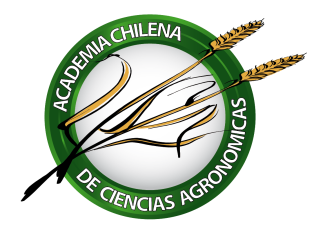 ACTA 2a REUNIÓN DE DIRECTORIO 2019Fecha:	 	9 de abril 2019Hora: 			15:00 a 18:00 horasLugar: 		Estadio CroataPreside: 	Edmundo AcevedoSecretario: 		Francisco BrzovicASISTENCIAPresidente:			Edmundo AcevedoPresidente saliente:	Nícolo GligoTesorero:			Bernardo LatorreDirectores vocales:		Gloria MontenegroAlejandro ViolicColaboradores:		Alberto Cubillos 				Juan IzquierdoSe excusan:Vicepresidente:		Felipe de SolminihacDirector vocal:		Claudio WernliTABLALectura del acta de la primera reunión de Directorio 2019.Tabla primera Asamblea 2019.Definiciones con relación a la renovación del Directorio.Procedimientos selección Comisión de Elección y elección presencial y electrónica del Directorio, de la Comisión Revisora de Cuentas y de la Comisión de Ética.Calendario de asambleas 2019.Otros asuntos.DESARROLLOModificación del acta del 26 de marzo del año en cursoHubo una observación al acta en referencia planteada por el académico Tesorero Bernardo Latorre en lo relativo a la letra b) “Caso académicos con atrasos significativos en el pago de sus cuotas” del número 5 del acta anterior, “Informe del Tesorero. Solicita clarificar el texto y modificar el acta de acuerdo con lo que sigue.En el apartado en referencia, se registra lo informado por el Tesorero con relación a las gestiones destinadas a regularizar el pago de cuotas de los académicos Patricio Parodi, Luis Gurovic y Fernando Santibáñez y de las cartas enviadas a los académicos: Alejandro Hernández, Emilio de Solminihac y Alejandro del Pozo solicitando regularicen el pago de sus cuotas. Se hacía presente que el académico Gurovic había presentado su renuncia a la Academia y que el académico Santibáñez había realizado un abono y se comprometía a completar sus pagos atrasados. Por otra parte, se informaba la falta de respuesta de los otros tres académicos a las cartas que se les enviaran por lo que debían ser expulsados de la Academia y se decidía su separación de la Academia.El Secretario da lectura a los considerandos y resolución del Directorio sobre esta materia de fecha 27 de septiembre de 2018 que no se tuvieron presente en la reunión del 26 de marzo. A partir de lo anterior, el Directorio acuerda modificar el punto en cuestión de dicha acta del 26 de marzo cambiando la resolución tomada, precediendo el nuevo acuerdo por el texto del apartado f) del punto 5 del acta del 27 de septiembre. De este modo, el asunto queda zanjado, aceptándose la renuncia implícita de los académicos Parodi, Hernández y de Solminihac; se decide no reproducir aquí el nuevo texto y remitir a los interesados al acta modificada del 26 de marzo pasado.A partir de las decisiones del Directorio en su primera reunión del año 2019, cuya acta fuera modificada en la presente reunión, se preparó el nuevo listado de académicos que se incorpora como anexo 1.Tabla primera Asamblea 2019No se aborda el punto.(La tabla en referencia fue distribuida antes de la presente reunión sin que hubiese reacciones por parte de ninguno de los miembros del Directorio y colaboradores.)Definiciones con relación a la renovación del DirectorioEl tema, no obstante fuera abordado extensamente en el marco de la primera reunión del Directorio de 2019, se mantuvo en la tabla y volvió a conversarse en esta segunda reunión del año.El Secretario recuerda que la totalidad del Directorio fue elegido el 2017 y que no hubo renovación parcial en esa oportunidad. De este modo, es en la elección próxima donde habrá la primera renovación parcial del Directorio. Correspondería, entonces, según se podría interpretar a partir de lo que establece el artículo vigésimo segundo, que cuatro directores deben dejar sus funciones mientras, los otros cuatro directores, deben continuar en ellas hasta completar los cuatro años que determinan los estatutos. De acuerdo al mismo artículo citado, los directores salientes pueden ser reelectos por una única vez consecutiva. En esta oportunidad, son tres los directores salientes ya que una de las vacantes producidas en 2018 no fue llenada.El hecho de que algunos directores hayan decidido dejar sus funciones voluntariamente hizo innecesario adoptar alguna fórmula para decidir que directores debían dejar sus cargos. Hay tres directores que se manifestaron, verbalmente y/o por correo, en el sentido de querer dejar sus funciones y no continuar siendo miembros del Directorio; ellos son los académicos Francisco Brzovic, Felipe de Solminihac y Alejandro Violic, este último haciendo presente su interés de continuar asociado al Directorio como colaborador.Algunos directores plantearon su deseo de que algunos de los tres nombrados continuaran en el Directorio e, incluso, algunos adelantaron algunas gestiones para convencer al académico De Solminihac – muy bien valorado por la unanimidad de los presentes – de no dejar el cargo de Director y Vicepresidente. Por otra parte, renuncia el Presidente Edmundo Acevedo que desea continuar integrando el Directorio como Presidente Saliente. Deja también de ser miembro del Directorio el actual Presidente Saliente Nícolo Gligo.En el marco de este tópico y no obstante los cargos dentro del Directorio deben ser confirmados o elegidos por el próximo Directorio, el académico Bernardo Latorre adelanta su intención de no continuar ejerciendo el cargo de Tesorero de la ACHCA. Procedimientos selección Comisión de Elección y elección presencial y electrónica del Directorio, de la Comisión Revisora de Cuentas y de la Comisión de ÉticaAcadémicos habilitados para votar y elegibles para las vacantes a llenarDe acuerdo con los estatutos de la Academia están habilitados para votar todos los académicos de número y correspondientes con sus cuotas sociales al día. Se presenta el listado de académicos habilitados para votar como anexo 2.Por otra parte, son elegibles sólo los académicos de número, con sus cuotas al día y que no integren el Directorio a la fecha así como aquellos académicos que hayan renunciado al actual Directorio. No son elegibles los miembros de la Comisión de Elección. En el anexo 3 se presenta el listado de académicos elegibles.Comisión de elecciónSe decide que la comisión, que se limitará a dos miembros, será integrada por académicos que se ofrezcan voluntariamente y/o a propuesta del Presidente antes de iniciar la votación presencial.Voto presencial y electrónicoSe dará a conocer oportunamente, por correo electrónico a todos los miembros de la Academia y a través del sitio internet de la ACHCA, el listado de académicos tanto los habilitados a votar como los habilitados para ser electos. Fue propuesta la posibilidad de publicar en un diario de circulación nacional la convocatoria a votar pero la opción – que no está contemplada en los estatutos – no fue debatida.A aquellos académicos que hayan manifestado dificultades para estar presentes el día de la elección, el 23 de abril próximo, se les dará la oportunidad de ejercer el voto electrónico, voto que deberá ser remitido al Secretario hasta las 12 horas del 23 de abril; el Secretario imprimirá los votos, no los divulgará y los entregará a la Comisión de Elección al momento del conteo.Comisiones de Ética y de Revisores de CuentasNo obstante los estatutos contemplan que las comisiones de Ética y de Revisores de Cuentas debe estar conformadas por tres y cinco miembros, respectivamente, dadas la experiencia anterior en cuanto a las dificultades para completar el Directorio y crear las comisiones indicadas, el Directorio decidió limitar a dos integrantes cada una de ambas comisiones.Mecanismo de votaciónEl formato del voto, tanto del voto presencial como del voto electrónico, será el de una tabla de dos columnas; en la primera columna van los nombres de todos los académicos de número elegibles para las ocho vacantes a llenar y, en la segunda, el voto representado por una X en la fila del nombre por el que se esté votando.Cada académico de número y correspondiente habilitado para votar deberá marcar ocho preferencias. Los cuatro nombres con más votos llenarán las cuatro vacantes a llenar del Directorio de ocho miembros, los dos académicos que siguen en votación integrarán la Comisión de Ética y, los dos que siguen, la Comisión de Revisores de Cuentas completando así las ocho vacantes a llenar.La Comisión de Elecciones será la encargada del conteo de los votos, tanto los presenciales como los electrónicos (que les serán entregados por el Secretario), informar sobre los resultados de acuerdo a lo que indica el párrafo anterior y levantar un acta sobre el proceso y resultados de la elección.Calendario de asambleas 2019El tema no fue abordado por el Directorio.Otros asuntosEl Comité de Selección de Nuevos AcadémicosEl único otro asunto tratado tuvo relación con el Comité de Selección de Nuevos Académicos, no obstante ya fuera examinado extensamente en la reunión de Directorio del 26 de marzo.El tema lo trae el Presidente de la Academia quien manifiesta su disconformidad con el hecho de que el Comité no se haya reunido durante algún tiempo habiendo todavía solicitudes pendientes que yacen ya un largo tiempo sin completar el análisis y hacer una recomendación al Directorio. Se mencionan los casos de Luis Morales, de Miguel Ángel Sánchez y de Francisco Mesa.El académico Alberto Cubillos se pregunta si es que no era más efectivo el mecanismo original que definen los estatutos.Al respecto, se clarifica, que la aprobación definitiva de una solicitud de membrecía continúa siendo potestad, primero del Directorio – que debe aprobar la solicitud por la unanimidad de sus miembros – y de la Asamblea después. También, se recuerda que el propósito de la creación de un Comité de Selección de Nuevos Académicos era el de sistematizar criterios y procedimientos para la selección y evaluación de candidatos, y la de captar nuevos postulantes a través de contactos directos.Se acordó solicitar al Comité una evaluación del mecanismo y que procure agilizar los procedimientos.Versión 18/04/2019FBPANEXO 1: LISTADO OFICIAL DE ACADÉMICOS AL 9 DE ABRIL 2019ACADEMIA CHILENA DE CIENCIAS AGRONÓMICASAcadémicos al 09 de abril de 2019(50 académicos de número y correspondientes activos)Académicos de númeroAcadémicos correspondientesAcadémicos fallecidosFBP, v.217/04/2019ANEXO 2: ACADÉMICOS HABILITADOS PARA VOTARACADEMIA CHILENA DE CIENCIAS AGRONÓMICASAcadémicos de número y correspondientes con derecho a votoal 17 de abril de 2019(Orden alfabético)FBP, v.217/04/2019ANEXO 3: ACADÉMICOS ELEGIBLES PARA INTEGRAR DIRECTORIO Y COMISIONES DE ÉTICA Y REVISORA DE CUENTASACADEMIA CHILENA DE CIENCIAS AGRONÓMICASAcadémicos elegibles para integrar el Directorio y las Comisiones de Ética y de Revisores de Cuentas al 17 de abril de 2019(35 académicos en orden alfabético)FBP,v.2 - 17/04/2019NombreNúmeroCorreo electrónicoObservaciónRuy Barbosa Popolizio1Emérito, a perpetuidadEdmundo Acevedo Hinojosa2eacevedo@uchile.cl Horst Berger Stumpe3bergerhorst@gmail.comAlfredo Gerardo Olivares Espinoza4aolivare@uchile.cl, agolivare@gmail.com Incorporado el 14/06/2018Fernando Bórquez Lagos5fborquez@udec.cl Francisco Juan Brzović Parilo6francisco.brzovic@gmail.com Claudio Cafati Kompatzki7crcafati@gmail.com Alberto Guillermo Cubillos Plaza8agcubillos@gmail.com Inés Marlene Rosales Villavicencio9irosalesv@uc.clIncorporada el 23/08/2018Eugenio Doussoulin Escobar10edoussou@uta.cl Nícolo Gligo Viel11ngligo@vtr.net José Antonio Yuri Salomón12ayuri@utalca.cl Marina Irma Gambardella Casanova13mgambardella@uc.cl Número asignado en sesión directorio 10/05/2018Luis Antonio Lizana Malinconi15antoniolizana@uchile.clGloria Montenegro Rizzardini16gmonten@uc.cl Orlando Morales Valencia17orlando_moralesvalencia@yahoo.com Roberto Neira Roa18rneirar@gmail.com Aldo Norero Schiaffino19anorero@uc.cl,Alejandro Violić Martinović20violic14@gmail.com Edmundo Bordeu Schwarze21ebordeu@uc.cl Rafael Novoa Soto-Aguilar22rnovoasa@gmail.com Jacques Chonchol Chait23Rolando Chateauneuf Deglin24rachateauneuf@gmail.com Felipe de Solminihac Iturria25felipe@aquitania.cl Juan Gastó Coderch26jgasto@uc.cl Gonzalo Gil Salaya27ggils@manquehue.net Juan Izquierdo Fernández29juanizquierdo813@gmail.com Bernardo Latorre Guzmán30bernardolatorre@gmail.com Carlos Muñoz Schick31carlosmunozschick@u.uchile.cl Philippo Pszczolkowski Tomaszewski33philippo@uc.cl Fernando Santibáñez Quezada34fsantiba@uchile.cl Mario Silva Genneville35msilvagenneville@gmail.com Pedro Undurraga Martínez36pedro.undurraga@pucv.cl Alberto Valdés Fabres37albertovaldesf@gmail.comEduardo Venezian Leigh38eduardovenezianleigh@gmail.com Patricio Arce Johnson39parce@bio.uc.cl Fernando Bas Mir40fbas@uc.cl Raúl Cañas Cruchaga41raulcanasc@gmail.com Juan Ignacio Domínguez Covarrubias42jidc@uc.cl Leví Mansur Vergara43levi.mansur@pucv.cl Claudio Wernli Küpfer44cwernli@u.uchile.cl Julio Kalazich Barassi45jkalazic11@gmail.com Actualizada 03/04/2019Antonio Hargreaves46ahargrea@uc.cl Número asignado en sesión directorio 10/05/2018Andrés Ricardo Schwember Neira47aschwember@uc.cl Incorporado el 14/06/2018Paola del Carmen Silva Candia48psilva@uchile.clIncorporada el 23/08/2018NombreCorreoRegiónObservaciónPeter Douglas Caligaripcaligari@utalca.cl Región del MauleGilda Carrasco Silvagcarrasc@utalca.cl Región del MauleNilo Covacevich Conchancovacev@inia.cl Región de O`HigginsAlejandro del Pozo Liraadelpozo@utalca.cl Región del MauleDante Eduardo Pinochet Tejosdpinoche@uach.clRegión de Los RíosAprobado por Directorio 19/07/2018.Incorporación pendiente.Sergio F. Nome Huespesergionome@gmail.com ArgentinaNombreNúmero en vidaFecha de fallecimientoRuy Barbosa Popolizio108/06/2014Sergio Bonilla Espíndola422/02/2018Sergio Daneri Novoa915/07/2018Francisco González del Río1211/03/2016Roberto González Rodríguez1323/03/2018Patricio Malagamba Stiglich4603/04/2017OrdenNombre1Acevedo Hinojosa, Edmundo2Arce Johnson, Patricio3Bas Mir, Fernando4Bordeu Schwarze, Edmundo5Bórquez Lagos, Fernando6Brzović Parilo, Francisco Juan7Cafati Kompatzki, Claudio8Caligari, Peter Douglas9Cañas Cruchaga, Raúl10Covacevich Concha, Nilo11Carrasco Silva, Gilda12Chateauneuf Deglin, Rolando13Chonchol Chait, Jacques14Cubillos Plaza, Alberto Guillermo15De Solminihac Iturria, Felipe16Doussoulin Escobar, Eugenio17Gambardella Casanova, Marina Irma18Gastó Coderch, Juan19Gil Salaya, Gonzalo20Gligo Viel, Nícolo Eugenio21Hargreaves, Antonio22Izquierdo Fernández, Juan23Kalazich Barassi, Julio24Latorre Guzmán, Bernardo25Lizana Malinconi, Luis Antonio26Mansur Vergara, Leví27Montenegro Rizzardini, Gloria28Morales Valencia, Orlando29Muñoz Schick, Carlos30Neira Roa, Roberto31Nome Huespe, Sergio F.32Novoa Soto-Aguilar, Rafael33Olivares Espinoza, Alfredo Gerardo34Pinochet Tejos, Dante Eduardo35Pszczolkowski Tomaszewski, Philippo36Rosales Villavicencio, Inés Marlene37Silva Candia, Paola del Carmen38Schwember Neira, Andrés Ricardo39Undurraga Martínez, Pedro40Venezian Leigh, Eduardo41Violić Martinović, Alejandro42Yuri Salomón, José Antonio43Wernli Küpfer, ClaudioOrdenNombre1Arce Johnson, Patricio2Bas Mir, Fernando3Bordeu Schwarze, Edmundo4Bórquez Lagos, Fernando5Brzović Parilo, Francisco Juan6Cafati Kompatzki, Claudio7Cañas Cruchaga, Raúl8Chateauneuf Deglin, Rolando9Chonchol Chait, Jacques10Cubillos Plaza, Alberto Guillermo11De Solminihac Iturria, Felipe12Doussoulin Escobar, Eugenio13Gambardella Casanova, Marina Irma14Gastó Coderch, Juan15Gil Salaya, Gonzalo16Gligo Viel, Nícolo Eugenio17Hargreaves, Antonio18Izquierdo Fernández, Juan19Kalazich Barassi, Julio20Lizana Malinconi, Luis Antonio21Mansur Vergara, Leví22Morales Valencia, Orlando23Muñoz Schick, Carlos24Neira Roa, Roberto25Novoa Soto-Aguilar, Rafael26Olivares Espinoza, Alfredo Gerardo27Pszczolkowski Tomaszewski, Philippo28Rosales Villavicencio, Inés Marlene29Silva Candia, Paola del Carmen30Silva Genneville, Mario31Schwember Neira, Andrés Ricardo32Undurraga Martínez, Pedro33Venezian Leigh, Eduardo34Violić Martinović, Alejandro35Yuri Salomón, José Antonio